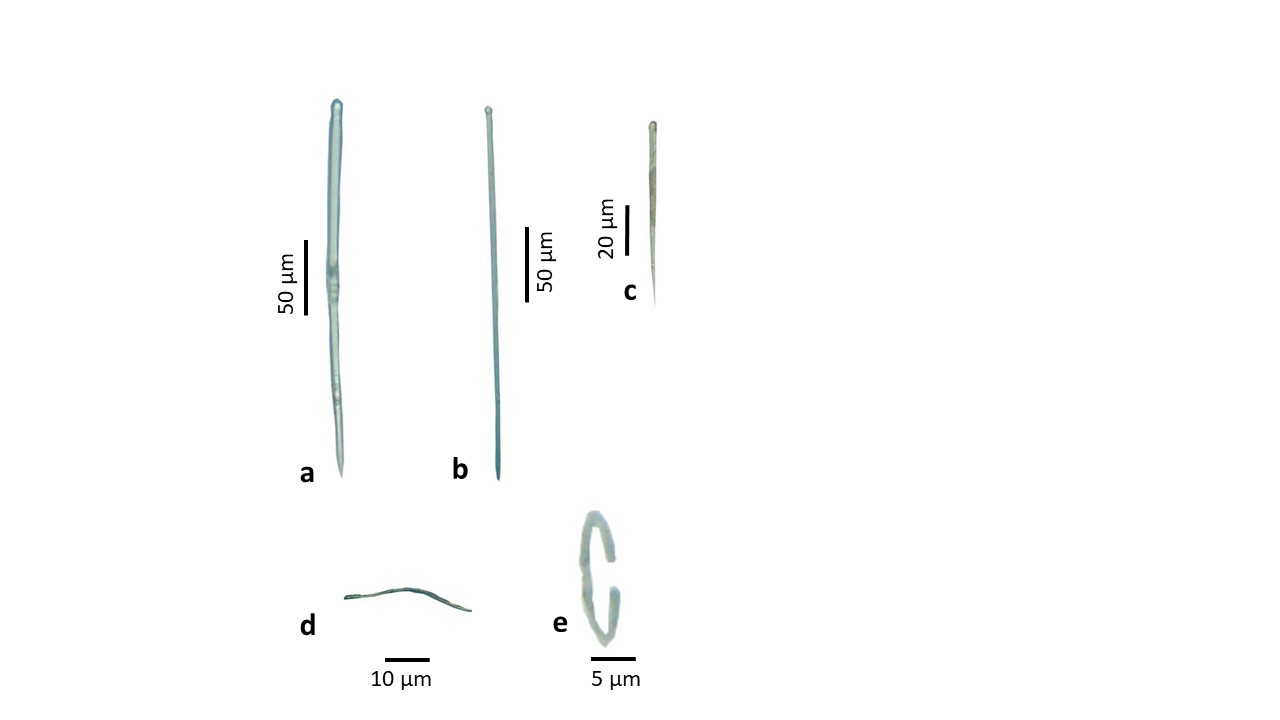 Supplementary Fig. 2. Spicules of Clathria (Microciona) aceratoobtusa a. Principal long, and thick subtylostyle; b. Thin auxiliary subtylostyle; c. Smooth tylo of the echinating style; d. Oxhorn toxa; e. Palmate isochelae